ZJZ glue station system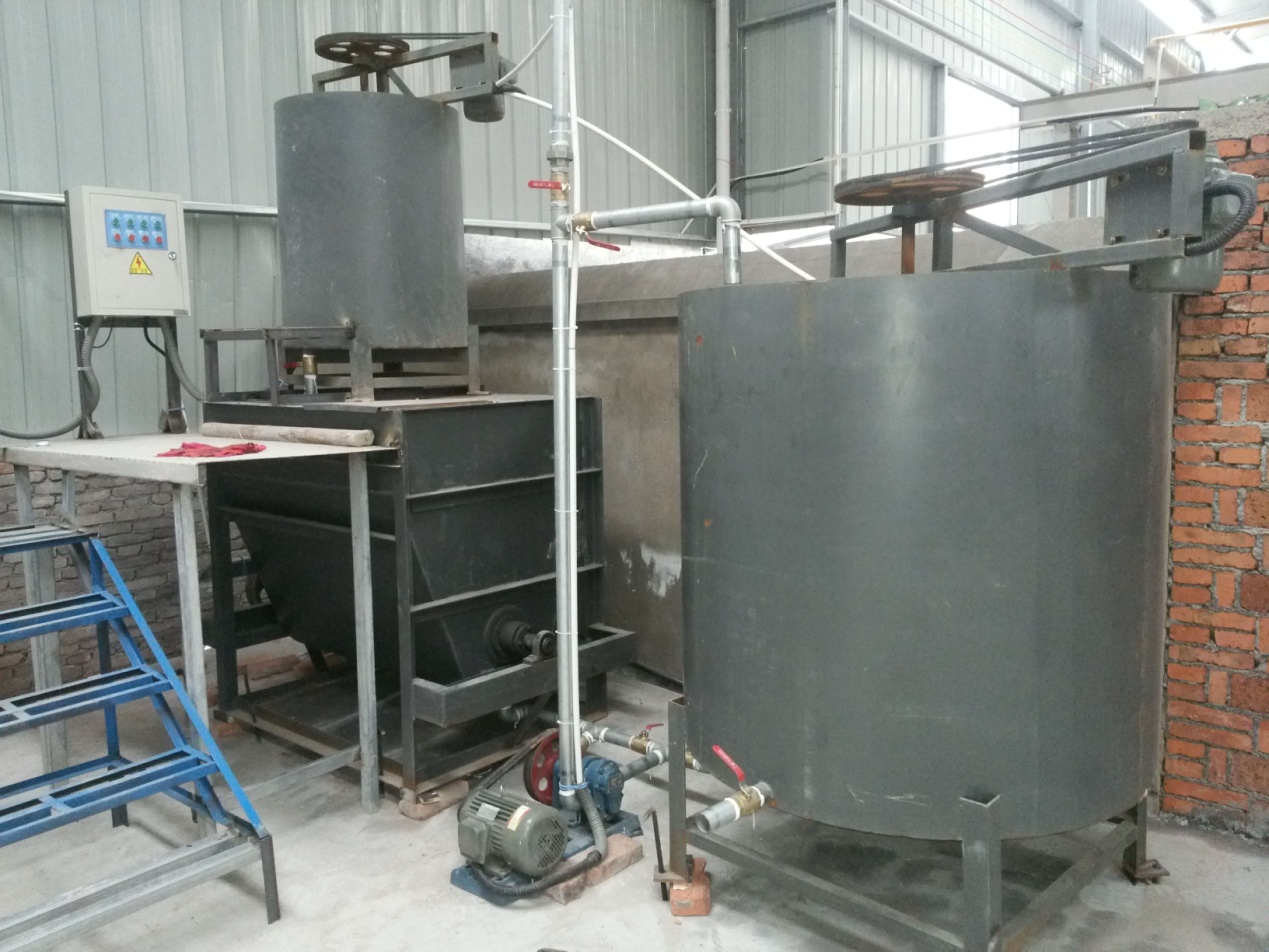 ⅰ、Structural features： ★Provide the starch adhesive to the corrugated single facer , glue machine and some other gluing equipment.★Horizontal glue machine can meanwhile matched  with main body glue and carrier glue, and mixing, glue large。★Making room storage barrels adhesive solution was to use the glue pump rubber equipment storage barrels, adhesive solution for equipment。★Storage barrels, plastic barrels with mixing device, avoid glue solution precipitation agglomerate。★System unit with carrier vessel, main tank, storage tank, and send the glue pump, the back glue  pump, etc★Glue system adopt glue cycle,rest glue go back to the glue square cylinder,Liquid level float automatic control,the back glue a bucket of glue liquid being beaten back with glue equipment storage bucket，cycle for glue，Save the glue solution，prevent the glue solution in the rubber plate pasting and caking precipitation.★Work has been completed, the residual gum dividend total pipeline with rubber equipment rubber pumped back rubber room storage barrels, for next time use。★Responsible for technical guidance, teaching adhesive dispensing process。ⅱ、Technical parameter：★Horizontal body glue mixer：one                    ★Carrier glue mixer：one                         ★Storage glue mixer：one                          ★Plastic buckets on coater：one                 ★Coating machine back plastic buckets :one          ★Plastic buckets on single machine :two             ★Single machine back plastic buckets：two            ★Lose glue dispensing pumps：four                 ⅲ、Glue barrel diameter parameters：★Horizontal body glue mixer：1250mm×1000mm×900mm★Carrier glue mixer  diameter：  ￠800mm×900mm★Diameter plastic bucket on Glue：￠800mm×1000mm ★Plastic buckets on single machine：￠800mm×1000mm★Storage tank diameter：￠1200mm×1200mmⅳ、Powered motor parameters：★Horizontal body glue mixer：3Kw          ★Carrier glue mixer：2.2Kw(Ordinary three-phase)           ★Output plastic pump motor ：2.2Kw（Ordinary three-phase）★Storage Tank Motor：1.5Kw（Ordinary three-phase）      